Информация для родителей о выдаче сухих пайков                                       и бесплатного молока для учащихся 1-4 классовУважаемые родители (законные представители)!Если Ваш ребенок до перехода на дистанционное обучение питался в школе бесплатно, то вы сможете получить набор пищевых продуктов (сухой паек) за период с 13 апреля по 30 апреля 2020 г. 23 и 24 апреля 2020 г. в школьной столовой.Если Вы написали заявление на получение  бесплатного сухого пайка, в связи с трудной жизненной ситуацией (ТЖС), то вы сможете получить набор пищевых продуктов (сухой паек) за период с 30 марта по 30 апреля 2020 г. 23 и 24 апреля 2020 г. в школьной столовой.Если Ваш ребенок является обучающимся 
с 1 по 4 класс, то Вы сможете получить  молоко  за период с 13 марта по 30 апреля 2020 г.  23 и 24 апреля 2020 г. в школьной столовой, Ориентировочный график получения сухих пайков и молока                                                                 23 апреля08.00 – 10.00 –  1 классы и 5 классы 10.00 -11.00 –    2 классы и 6 классы11.00 -12.00  -   3 классы и 7 классы12.00 -13.00  -    4 классы и 8 классы 13.00 -14.00  -    9- 11 классы 14.00 -18.00  -    для тех, кто не смог прийти по графику.                                                24 апреля08.00 –10.00 –  9- 11 классы10.00 -11.00  –   4 классы и 8 классы 11.00 -12.00  -    3 классы и 7 классы 12.00 -13.00  -    2 классы и 6 классы13.00 -14.00  -    1 классы и 5 классы 14.00 -18.00  -    для тех, кто не смог прийти по графику.       Наборы пищевых продуктов и молоко будут выдаваться  только родителям (приходить без детей), Убедительная просьба соблюдать меры безопасности, иметь маски, респираторы, соблюдать дистанцию. Вход в столовую по одному человеку с улицы, через проход между школами. При себе иметь ручку, паспорт  Пожалуйста, выберите удобное для Вас время, не создавайте очередей.                                                                                         Администрация школы 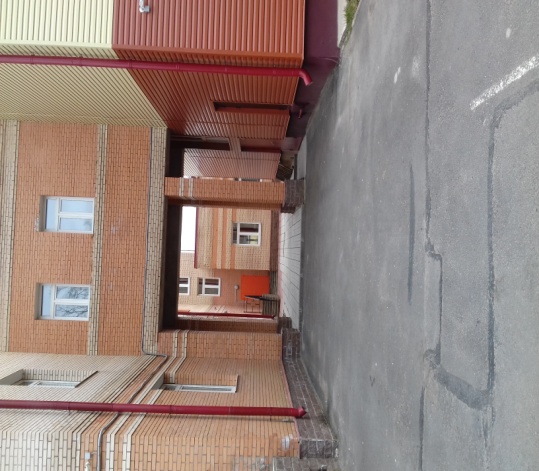 